St Piran’s Cross C of E Multi-Academy Trust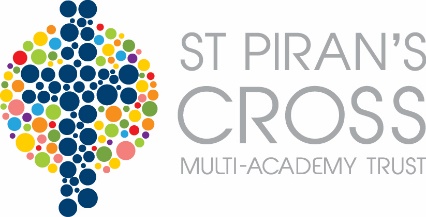 Pupil Premium Report – LadockReport Period 1st September 2016- 31st August 2017This funding was received after conversion to a Multi-Academy Trust during  the grant period 2016/2017 and 2017/2018.PPG provides funding for two policies: • Raising the attainment of disadvantaged pupils and closing the gap with their peers; and • Supporting children and young people with parents in the regular armed forces The period of reporting spans over two different grant allocations.  Please see information below. Harley, Toby, Brandon, Bradley P, Aeisha, Harry K, Dawid, Tomasz, Ethan, Jacob, Bea, Kara, Summer, Freya, Curtis, Thomas, Sukie, AmyPupil Premium Grant (PPG) Received 1st September 2016- 31st August 2017Pupil Premium Grant (PPG) Received 1st September 2016- 31st August 2017Pupil Premium Grant (PPG) Received 1st September 2016- 31st August 2017Funding carried forward from previous periodFunding carried forward from previous period£0Total amount of funding received in this period Total amount of funding received in this period £23929.99Total amount of funding received Total amount of funding received £23929.99Nature of Support AmountImpact StatementTA’s interventions £21423.02There were children eligible for Pupil premium funding in years R, 2,3,4,5 and 6. Progress was as follows in these cohorts where the expected would be 6 points:This shows that in all subjects and all cohorts, Pupil Premium children’s progress is in line with non-pupil premium children’s or greater except in year 2 reading, year 4 & 6  writing and year 5 maths. Without the TA support and interventions, it is unlikely that this level of progress would have been made.PSA and theraplay £1601.07(including £520 theraplay)PSA supports our PP families enabling parents to overcome difficulties which stand as potential barriers for our children. The impact seen is children and families engaging in school life, accessing homework tasks and the curriculum in general. Our Data tracking (above) also shows impact. One PP child who benefitted particularly from the PSA support made the following points progress in reading, writing and maths where the expected progress would be 6:Reading = 9Writing = 14Maths = 7Residential contributions£285.006 PP children had their residential fees halved using PP grant to subsidise. The residential trips enabled these children to develop socially and emotionally and built their confidence and self-esteem. Average progress made by these children in reading, writing and maths was as follows:Reading = 8Writing = 9Maths = 8.5With some children making as many as 17 points progress.1:1 Teaching sessions£540.001:1 support for year 6 was particularly pertinent.  This support gave children increased confidence and enabled them to make maximum progress. Average progress was as follows for these children:Reading = 8.75Writing = 10Maths = 10Cool milk£80.90Any children who were eligible for the pupil Premium funding were offered free milk. This provided children with a healthy drink which supported their general well being.The 3 children accessing free milk made the following progress during the 2016/17 academic year where 6 points was expected:Reading = 6.3Writing = 7Maths = 6.3Total Expenditure £23929.99Amount carried forward £0